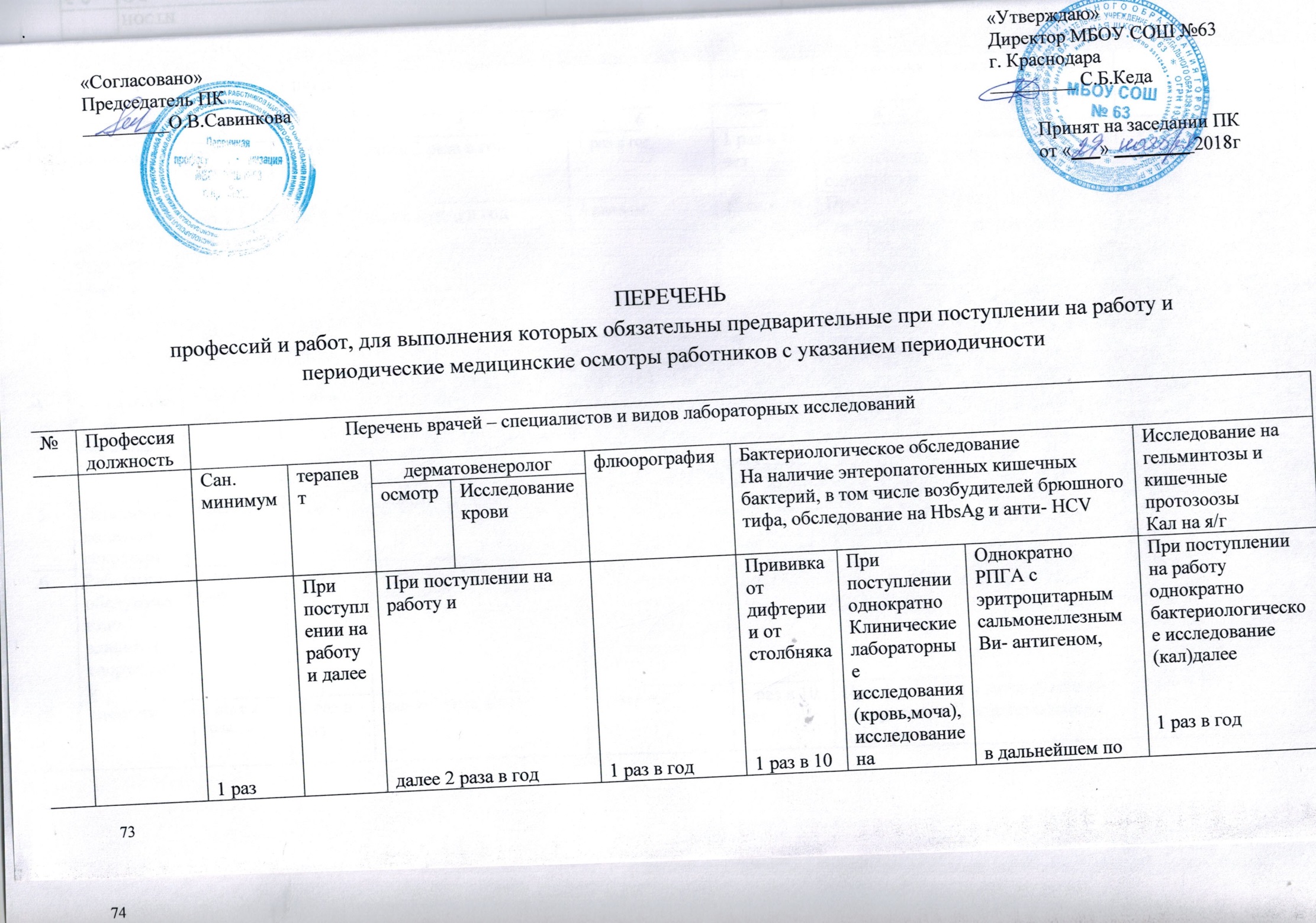 №Профессия должность                               Перечень врачей – специалистов и видов лабораторных исследований                               Перечень врачей – специалистов и видов лабораторных исследований                               Перечень врачей – специалистов и видов лабораторных исследований                               Перечень врачей – специалистов и видов лабораторных исследований                               Перечень врачей – специалистов и видов лабораторных исследований                               Перечень врачей – специалистов и видов лабораторных исследований                               Перечень врачей – специалистов и видов лабораторных исследований                               Перечень врачей – специалистов и видов лабораторных исследований                               Перечень врачей – специалистов и видов лабораторных исследованийСан.минимумтерапевтдерматовенерологдерматовенерологфлюорографияБактериологическое обследованиеНа наличие энтеропатогенных кишечных бактерий, в том числе возбудителей брюшного тифа, обследование на HbsAg и анти- HCVБактериологическое обследованиеНа наличие энтеропатогенных кишечных бактерий, в том числе возбудителей брюшного тифа, обследование на HbsAg и анти- HCVБактериологическое обследованиеНа наличие энтеропатогенных кишечных бактерий, в том числе возбудителей брюшного тифа, обследование на HbsAg и анти- HCVИсследование на гельминтозы и кишечные протозоозы              Кал на я/гСан.минимумтерапевтосмотрИсследование крови флюорографияБактериологическое обследованиеНа наличие энтеропатогенных кишечных бактерий, в том числе возбудителей брюшного тифа, обследование на HbsAg и анти- HCVБактериологическое обследованиеНа наличие энтеропатогенных кишечных бактерий, в том числе возбудителей брюшного тифа, обследование на HbsAg и анти- HCVБактериологическое обследованиеНа наличие энтеропатогенных кишечных бактерий, в том числе возбудителей брюшного тифа, обследование на HbsAg и анти- HCVИсследование на гельминтозы и кишечные протозоозы              Кал на я/г1 раз 2 годаПри поступлении на работу и далее 1 раз в годПри поступлении на работу и далее 2 раза в годПри поступлении на работу и далее 2 раза в год1 раз в годПрививка от дифтерии и от столбняка1 раз в 10 летПри поступленииоднократноКлинические лабораторные исследования (кровь,моча), исследование на стафилококкОднократноРПГА с эритроцитарным сальмонеллезным Ви- антигеном, в дальнейшем по эпидпоказаниямПри поступлении на работу однократно  бактериологическое исследование (кал)далее 1 раз в год1234556789101Директор1 раз в 2 года1 раз в годдалее 2 раза в годдалее 2 раза в год1 раз в год1 раз в 10 летПри поступленииоднократнов дальнейшем по эпидпоказаниям1 раз в год2Зам. дир. по УМР, УВР, ВР, ФЭР, гл. бухг., бухг.1 раз  в 2 года1 раз в годдалее 2 раза в годдалее 2 раза в год1 раз в год1 раз в 10 летПри поступленииоднократнов дальнейшем по эпидпоказаниям1 раз в год3Зам. дир. по АХР1 раз в 2 года1 раз в годдалее 2 раза в годдалее 2 раза в год1 раз в год1 раз в 10 летПри поступленииоднократнов дальнейшем по эпидпоказаниям1 раз в год4Педагогический персонал1 раз в 2 года1 раз в годдалее 2 раза в годдалее 2 раза в год1 раз в год1 раз в 10 летПри поступленииоднократнов дальнейшем по эпидпоказаниям1 раз в год5Делопроизводитель, секретарь 1 раз в 2 года1 раз в годдалее 2 раза в годдалее 2 раза в год1 раз в год1 раз в 10 летПри поступленииоднократнов дальнейшем по эпидпоказаниям1 раз в год6Рабочий по обслуживанию зданий и сооружений 1 раз в 2 года1 раз в годдалее 2 раза в годдалее 2 раза в год1 раз в год1 раз в 10 летПри поступленииоднократнов дальнейшем по эпидпоказаниям1 раз в год7дворник1 раз в 2 года1 раз в годдалее 2 раза в годдалее 2 раза в год1 раз в год1 раз в 10 летПри поступленииоднократнов дальнейшем по эпидпоказаниям1 раз в год